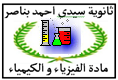 مفعول القوة على حركة جسم صلب.مفعول القوة على حركة جسم صلب.نعتبر الوثائق التالية ، 0- مثل  متجهة السرعة اللحظية للجسم و القوى المطبقة عليه .1- أعط تعبير  في كل حالة .2- بمقارنتك لاتجاهي  و في الأشكال  السابقة ، استنتج متى تكون الحركة :                                                                               أ- مستقيمية ،                                                  ب-  دائرية ،                                                ج -  منحنية 3- في أي حالة من الحالات الأربع يكون الجسم شبه معزول ميكانيكيا أي  .4- استنتج طبيعة حركة الجسم في هذه الحالة : 5-  هل يمكن لجسم أن يكون في حركة في غياب وجود قوة ؟ نعتبر الوثائق التالية ، 0- مثل  متجهة السرعة اللحظية للجسم و القوى المطبقة عليه .1- أعط تعبير  في كل حالة .2- بمقارنتك لاتجاهي  و في الأشكال  السابقة ، استنتج متى تكون الحركة :                                                                               أ- مستقيمية ،                                                  ب-  دائرية ،                                                ج -  منحنية 3- في أي حالة من الحالات الأربع يكون الجسم شبه معزول ميكانيكيا أي  .4- استنتج طبيعة حركة الجسم في هذه الحالة : 5-  هل يمكن لجسم أن يكون في حركة في غياب وجود قوة ؟ مركز القصور -  مبدأ القصورمركز القصور -  مبدأ القصورالتجربة 2:نرسل حاملا ذاتيا في حركة أيا كانت على طاولة أفقية ونسجل حركتي النقطتين السابقتين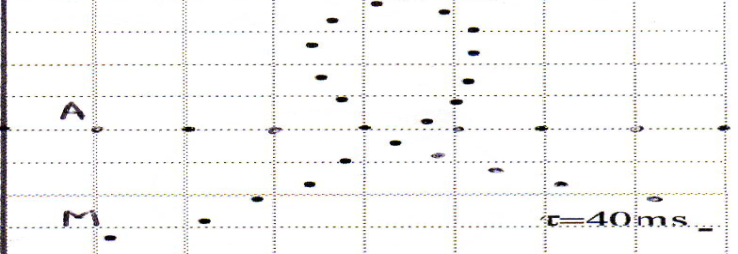 التجربة 1نرسل حاملا ذاتيا في حركة إزاحة على طاولة أفقية ونسجل حركتي نقطة  A على المحور الرأسي المار من مركز ثقله ونقطة  M من محيطه فنحصل على التسجيل التالي.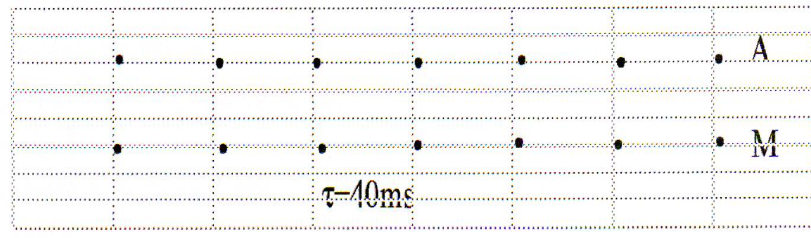 1- في كل من التجارب ، حدد القوى المطبقة على  الجسم المتحرك 2- اوجد تعبير مجموع متجهات كل القوى المطبقة على الجسم3- في كل من التجارب  قارن حركة كل من النقطتين  A (تنتمي الى محور ثماتله الرأسي) و M من محيط الجسم4- لو بإمكاننا ارسال الحامل الذاتي على وجه اخر فوق المنضدة الهوائية، ما طبيعة حركة نقطة تنتمي الى محور ثماتله الرأسي 1- في كل من التجارب ، حدد القوى المطبقة على  الجسم المتحرك 2- اوجد تعبير مجموع متجهات كل القوى المطبقة على الجسم3- في كل من التجارب  قارن حركة كل من النقطتين  A (تنتمي الى محور ثماتله الرأسي) و M من محيط الجسم4- لو بإمكاننا ارسال الحامل الذاتي على وجه اخر فوق المنضدة الهوائية، ما طبيعة حركة نقطة تنتمي الى محور ثماتله الرأسي مركز قصور مجموعةمركز قصور مجموعة1- حدد مركز الكتلة C للمجموعة } الحاملين الذاتيين و الخيط { و استنتج انه مطابق لمركز قصور المجموعة.2- احسب VG سرعة مركز قصور الجسم.3- استنتج مجموع القوى المطبقة على الحامل الذاتي.4- هل تحقق مبدأ القصور بالنسبة للمعلم المرتبط بالارض، اعط اسم هذا المعلم.1- حدد مركز الكتلة C للمجموعة } الحاملين الذاتيين و الخيط { و استنتج انه مطابق لمركز قصور المجموعة.2- احسب VG سرعة مركز قصور الجسم.3- استنتج مجموع القوى المطبقة على الحامل الذاتي.4- هل تحقق مبدأ القصور بالنسبة للمعلم المرتبط بالارض، اعط اسم هذا المعلم.